	Form 29C	Rev. March 2024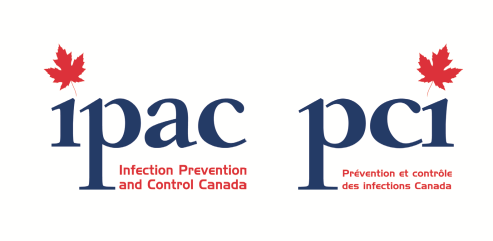 INFECTION PREVENTION AND CONTROL CANADA (IPAC CANADA)Application for Course Acknowledgement Application Form Acknowledgement can be provided to a course that does not meet the criteria specified in Policy 10.80 with respect to the content, length, evaluation, instructors and/or delivery.   The course must address at least one of the IPAC Canada Core Competencies for Infection Prevention and Control Professionals and be determined to be a benefit to health care, public health and/or IPAC professionals.  The Endorsement Review Committee will review the content and request support from subject matter experts (where needed) to assist with the review.  Acknowledged courses are listed on the IPAC Canada website with a short description of the course included under the heading ‘OTHER COURSES’.   The applicant seeks acknowledgement by IPAC Canada that the course is compliant with the principles of infection prevention and control.  This acknowledgement is for a three year period or until changes.Name of course: Name and position of representative: Mailing address: Telephone:         Fax:                       	Email: Date of application: ----------------------------------------------------------------------------------1.	Course descriptionProvide a brief course description that can be used on IPAC Canada’s web site. Include contact information and links to online information related to the course (if applicable).  Please also describe the purpose and objectives of the course and how it is offered (e.g. online, in-person, asynchronous).  2.	History of the courseProvide a brief summary of the history of the course—e.g., who developed it, when and why; what resources/references were used in the development of the course; when it was last offered and when it will next be offered; usual enrollment; target group. 3.	Course detailsProvide, as a separate document, a detailed course outline.  It must include the following information but you may also provide other details you feel are important: Number of hours/days of courseSpecific learning objectives Teaching/learning methods usedRequired and recommended texts, readings and other learning resources (e.g., videos)Resources provided to participantsPotential pre-requisites of participantsIn addition to submitting the course outline, please complete the following table and identify:1) what topics are covered by the course 2) the extent to which each topic is covered (include a summary below table)Summary of content covered in course (e.g., topics, skills, practical application of content:4.	Organizational supportProvide a list of the organizational resources available to support student learning and faculty teaching: e.g., classroom or web facilities, technical support, and support staff for registration or administrative issues.5.	Course FacultyProvide the names and positions of the individuals who will be teaching or have responsibility for the course when it is next offered.   Specify the roles/ responsibilities each will have and what qualifications they have (e.g. CIC® certified). In addition to a brief summary in this application form, submit, as separate documents, a CV for each individual.  6.	Completion of the courseDescribe how participants are assessed/evaluated and what is provided upon completion of the course (e.g. certificate of completion awarded if student attended and participated in all aspects of the course).7.	Course revisions and updatingDescribe the planned methods used to evaluate the course and faculty, and for revision or updating the course.  Provide examples of previous course and faculty evaluation and how they were used.Send completed application and accompanying documents by email to:executivedirector@ipac-canada.org 	Attached is a detailed course outline, per Section 3	Attached are CVs for course faculty members, per Section 5APPLICATION FEE:  This application must be accompanied by a cheque payable to IPAC Canada in the amount of $1,000 CAD plus 5% GST.  Payment will also be accepted by credit card.Card Number: 		          Expiry Date:       CVV# Name on Card:		Cardholder’s Telephone Number:If paying by cheque, send to:IPAC CanadaPO Box 46125 RPO WestdaleWinnipeg MB  R3R 3S3Questions?Lorinda Stuber RN BSc MSc BScN CICChair, IPAC Canada Endorsement Review CommitteeTel: 403-343-4702 ext 1.Email: endorsement@ipac-canada.org   										      November 2008	Revised March 2013		Revised October 2014		Revised Sept 2015	Revised Sept 2019	Revised Dec 2020IPAC CANADA Core Competencies for Infection Control Professionals)Indicate if topic is coveredFOUNDATIONAL CORE COMPETENCIESFOUNDATIONAL CORE COMPETENCIESEducationEducationPrinciples of adult education, instructional design (lesson planning, evaluation, assessment of learning needs), coaching and mentoringMicrobiology Microbiology Basic microbiology of significant and emerging microorganisms, mode of transmission, risk factors, reservoirs, incubation periodsSpecimen collection, handling, transportation; and diagnostic testing including interpretation of resultsAntimicrobial resistance and antimicrobial stewardshipRoutine Practices (RP) and Additional Precautions (AP)Routine Practices (RP) and Additional Precautions (AP)Chain of infection, hierarchy of controls, components of RPComponents of AP including when to initiate and discontinue APSurveillance and EpidemiologySurveillance and EpidemiologyBasic epidemiology principles and statistical analysis: risk,  incidence, prevalence, interpreting p-valuesPrinciples, purposes, types and methods of screening and surveillance including interpretation of results, reporting, definitions, benchmarking, and outbreak detection and management.Surveillance program design (identifying priorities, data collection; interpretation and communication of data) Research utilizationResearch utilizationStrengths/limitation of common research designs, critical appraisal of validity and reliability of information, implementation of evidence-based recommendationsAPPLIED CORE COMPETENCIESAPPLIED CORE COMPETENCIESConstruction, Renovation, Maintenance, Design (CRMD)Construction, Renovation, Maintenance, Design (CRMD)Risk assessments in CRMD projects and measures to address them and current standards related to CRMDOccupational Health & SafetyOccupational Health & SafetyCommon risks to health care works; OH&S  programs (e.g. immunizations, sharps injury prevention); collaboration with OH&S (e.g. policies, exposure investigations)Outbreaks and Infectious Disease ThreatsOutbreaks and Infectious Disease ThreatsOutbreak identification and management, pandemic planning and preparedness, bioterrorism agents	Quality Improvement and Patient SafetyQuality Improvement and Patient SafetyConcepts of QI, organizational culture, behavioral change, QI program implementation and evaluationReprocessing of medical devicesReprocessing of medical devicesSpaulding’s classification system; cleaning, disinfection and sterilization; storage, handling and transportation; risk assessments and auditingSUPPORTING CORE COMPETENCIESSUPPORTING CORE COMPETENCIESCommunication Communication Principles including barriers, enablers, and strategiesLeadershipLeadershipPrinciples and practices of program planning and development; principles of collaboration, teamwork, coaching and influenceManagementManagementPlanning and operationalizing strategies; cost-benefit analysis; teamwork; guidelines; standards, legislationProfessionalism Professionalism Codes of conduct; legislation related to confidentiality; privacy; ethical principles; professional accountabilityOther (*list) 